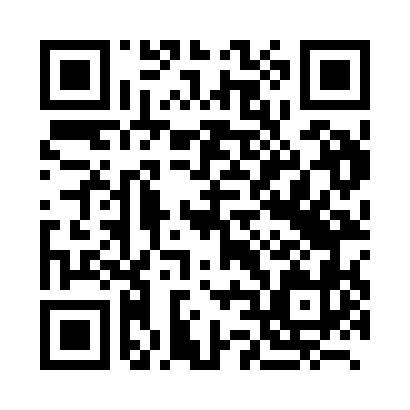 Prayer times for Infratirea, RomaniaWed 1 May 2024 - Fri 31 May 2024High Latitude Method: Angle Based RulePrayer Calculation Method: Muslim World LeagueAsar Calculation Method: HanafiPrayer times provided by https://www.salahtimes.comDateDayFajrSunriseDhuhrAsrMaghribIsha1Wed4:186:141:226:218:3010:182Thu4:166:131:226:228:3110:203Fri4:146:111:216:238:3210:224Sat4:126:101:216:248:3310:245Sun4:106:091:216:248:3410:266Mon4:076:071:216:258:3610:287Tue4:056:061:216:268:3710:308Wed4:036:051:216:268:3810:319Thu4:016:031:216:278:3910:3310Fri3:596:021:216:288:4010:3511Sat3:576:011:216:288:4210:3712Sun3:556:001:216:298:4310:3913Mon3:535:591:216:308:4410:4114Tue3:515:571:216:308:4510:4315Wed3:495:561:216:318:4610:4516Thu3:475:551:216:328:4710:4617Fri3:455:541:216:328:4810:4818Sat3:435:531:216:338:4910:5019Sun3:425:521:216:348:5010:5220Mon3:405:511:216:348:5210:5421Tue3:385:501:216:358:5310:5622Wed3:365:491:216:368:5410:5723Thu3:355:491:216:368:5510:5924Fri3:335:481:216:378:5611:0125Sat3:315:471:226:378:5711:0226Sun3:305:461:226:388:5811:0427Mon3:285:451:226:398:5911:0628Tue3:275:451:226:398:5911:0729Wed3:255:441:226:409:0011:0930Thu3:245:431:226:409:0111:1131Fri3:225:431:226:419:0211:12